	 Corporate Volunteering Officer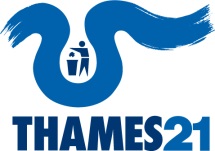 Salary: 	£24,000 - £30,000 per annum, 35 hours per weekContract length:	Initially 12 months with potential for extension following reviewLocation:	Thames21 Head Office, EC4R 3TD with extensive travel throughout London Responsible to:   	Fundraising ManagerLiaison with:	Communications Team, Project Managers, Senior Management Team, Thames21 Event Support Staff and Contractors, local authorities, Port of London AuthorityPurpose of the jobThe purpose of this role is to develop relationships with corporates further and to generate new partnerships to grow the charity’s net income from the corporate sector, by prospecting for, planning and delivering river clean-up and restoration activities on the riverbanks and in-channel, on the Thames and its tributaries, for corporate volunteer teams. We are looking for a hard-working, commercially aware, energetic and enterprising individual who is passionate about rivers and the environment, and has strong communication and relationship-building skills, to join our ambitious and committed team. Applications will be considered from candidates with experience of running environmental activities with large groups of volunteers, as well as from candidates with experience of working with corporates and who wish to move into corporate partnership work.Main duties and responsibilitiesProvide the main point of contact for company enquiries regarding corporate environmental volunteering events. These will be from both established partners and new potential partners all of which should be stewarded accordinglyWork jointly with Fundraising Manager to identify and secure new corporate partnerships, income and pro bono supportWork with Thames21 colleagues  to plan and organise income-generating corporate volunteering events across the waterways of Greater LondonDeliver and lead corporate events and activities ensuring participants have an enjoyable and safe experienceDevelop corporate volunteering activities further to enhance, improve and diversify the charity’s offer and to communicate clearly Thames21’s mission and the river environment context Liaise with, manage and book Event Support Staff and Contractors to support the delivery of activities and eventsWork with the Communications Officer to develop targeted messaging, marketing and feedback materials and mechanismsUse relationship-building skills to identify decision-makers within corporate groups and open conversations to generate leads to corporate partnershipsWhere appropriate attend relevant networking events in order to meet decision makersPlan, prepare for, lead and deliver river clean-up and restoration events, including planning, timing, conducting pre-event visits and risk assessments, sorting equipment, loading and unloading vans, event set-up and break-down, cleaning, sorting and maintaining equipment post-eventAssess corporate volunteering event requirements: site location, date, volunteer numbers, equipment needs before providing costing informationLiaise with river landowners and stakeholders eg Port of London Authority, local authorities and others on permissions and waste clearanceHandle event booking, pre-event invoicing, payment chasing and relevant paperwork including recording and reporting on income, expenditure and surplus generated for corporate eventsLiaise with the Fundraising Manager, Communications Officer and Senior Management Team to ensure that all corporate partnerships are ethical and appropriate, and pose no risk to the charity’s reputation and workThis job description cannot cover every issue or task that may arise within the post at various times and the post-holder will be expected to carry out other duties from time to time which are broadly consistent with those in this documentIt is essential that in your application you give evidence or examples of your proven experience in each of the following criteria including the competencies.Additional InformationThe post holder will report to the Fundraising Manager and work closely with all members of the Senior Management Team and with project officers as appropriateThe post holder will  supervise volunteers The post holder must be prepared to work occasional evenings and weekendsThe post holder must be willing to travel  throughout London and occasionally throughout the UK over night25 days paid annual leave are available plus public holidays.  In addition, the Thames21 office is closed between Christmas and New Year.Thames21 operate a flexitime system of workingInterest free season ticket loan or bike loanChildcare voucher schemeMobile phone for company useWorkplace Pension with NestTo request application details e-mail: michael.heath@thames21.org.uk or visit our website at www.thames21.org.ukClosing date for completed application forms:   Wednesday 15th January 2020Interviews to be scheduled on Wednesday 22nd January at Thames21 EC4R 3Job DescriptionPerson Specification Qualification, development & knowledgeEssentialDesirableAssessed byEnthusiasm for, knowledge of and commitment to the environment, especially rivers and tidal rivers, and to the work of Thames21XAn understanding of corporate structures and corporate fundraising mechanismsXCommercial awareness XWorking Knowledge of IT systems including Microsoft Office and ThankQ database for recording and reporting.XFull Clean Driving licence and confident to drive a long wheelbase van around London.XExperience of:Negotiating with corporate stakeholders.XDeveloping new business or funding.XWorking with senior level management and individuals.XEvent planning, management and delivery, preferably with large numbers of participants, including equipment sorting, set-up and break-downXExperience of working on urban waterways.XSkills and competenciesAn entrepreneurial self-starter, able to spot opportunities, with the enthusiasm and energy to implement new strategies.XGood verbal and written communication skills, able to communicate and persuade at all levels.XStrong initiative, confidence, drive and flexibility to deal with unexpected situations or last minute changes in a dynamic organisation.XDemonstrable skill and effectiveness in relationship building.XDemonstrable leadership skills to lead, inspire, motivate and manage volunteer groups from the corporate sectorXStrong administrative skills and the ability to manage multiple tasks simultaneously.XPractical and a hands-on approach to delivering successful activities for external clients, including motivating groups.XAbility to physically deliver a demanding programme of circa 60 volunteering events a year including set-up, break-down and leading by example.X